IL MIO TEST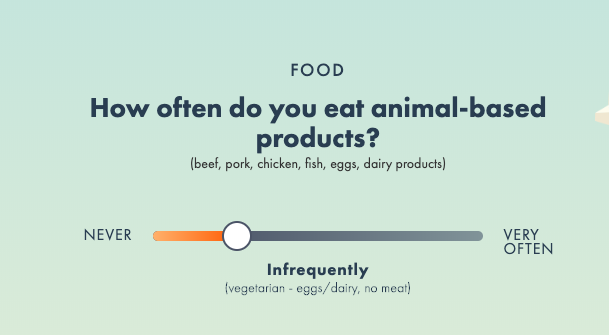 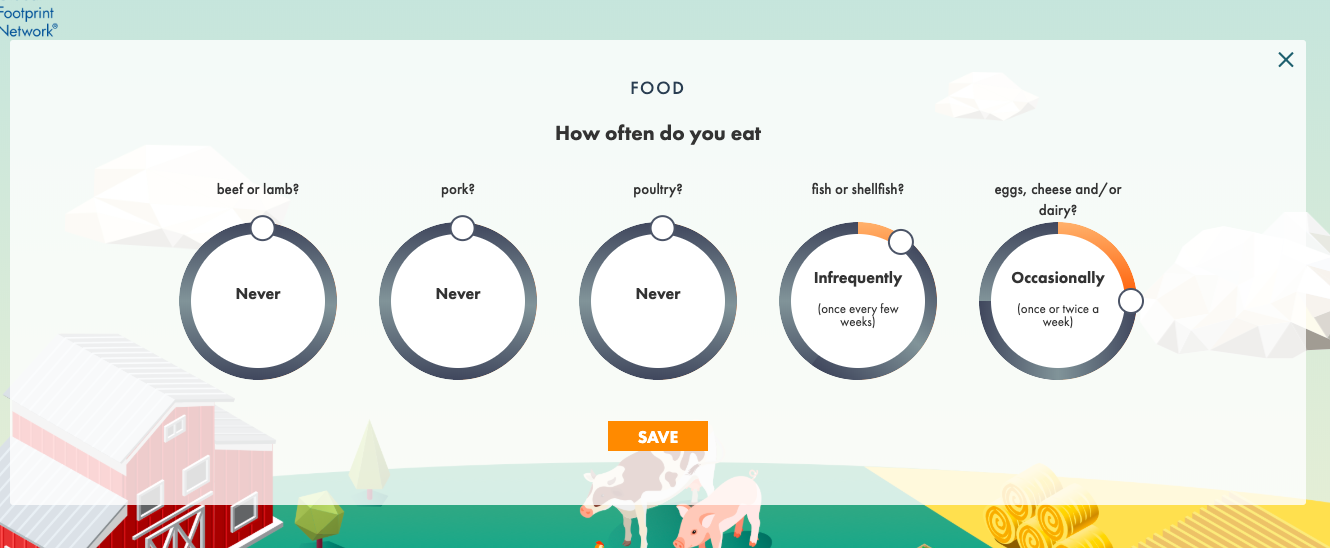 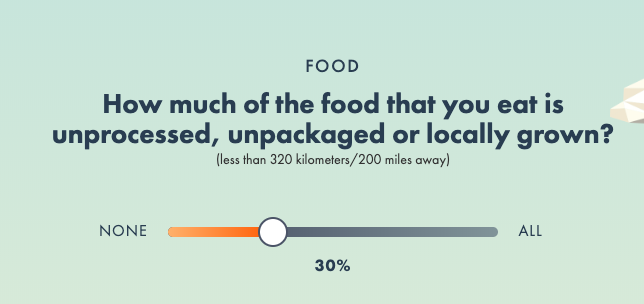 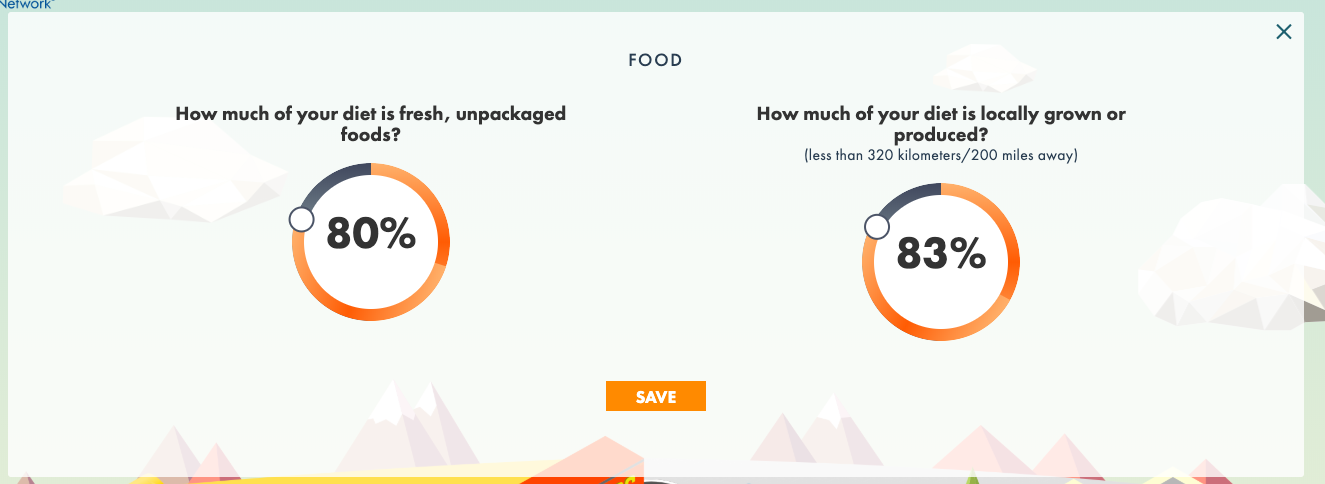 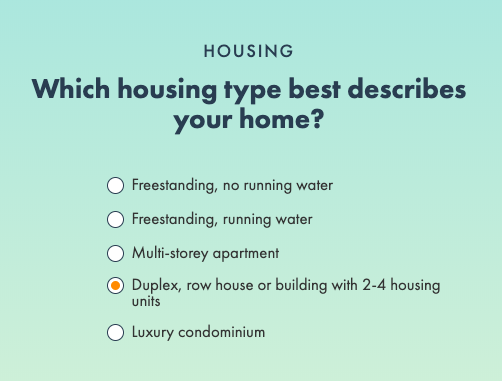 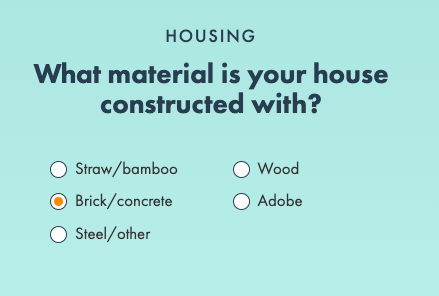 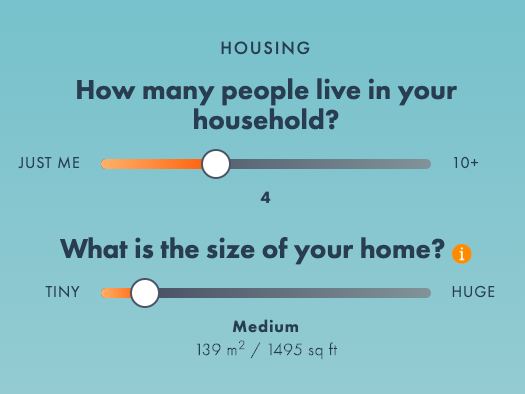 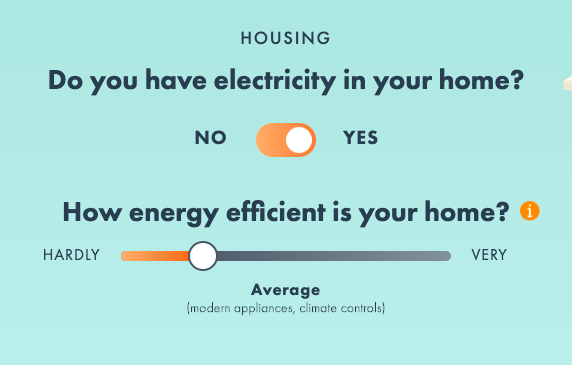 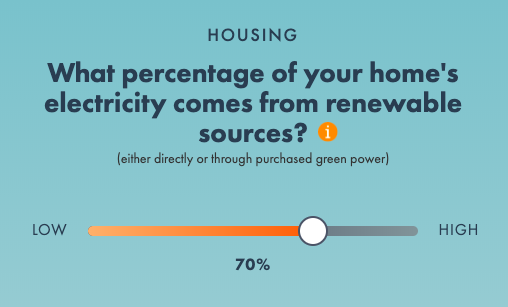 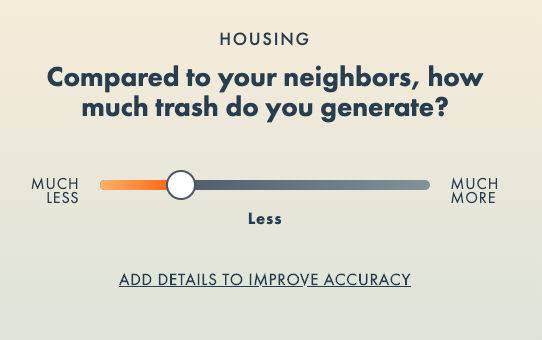 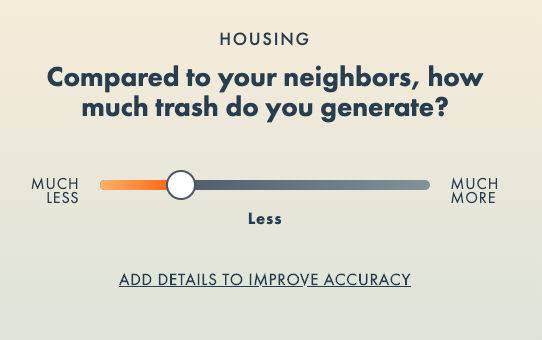 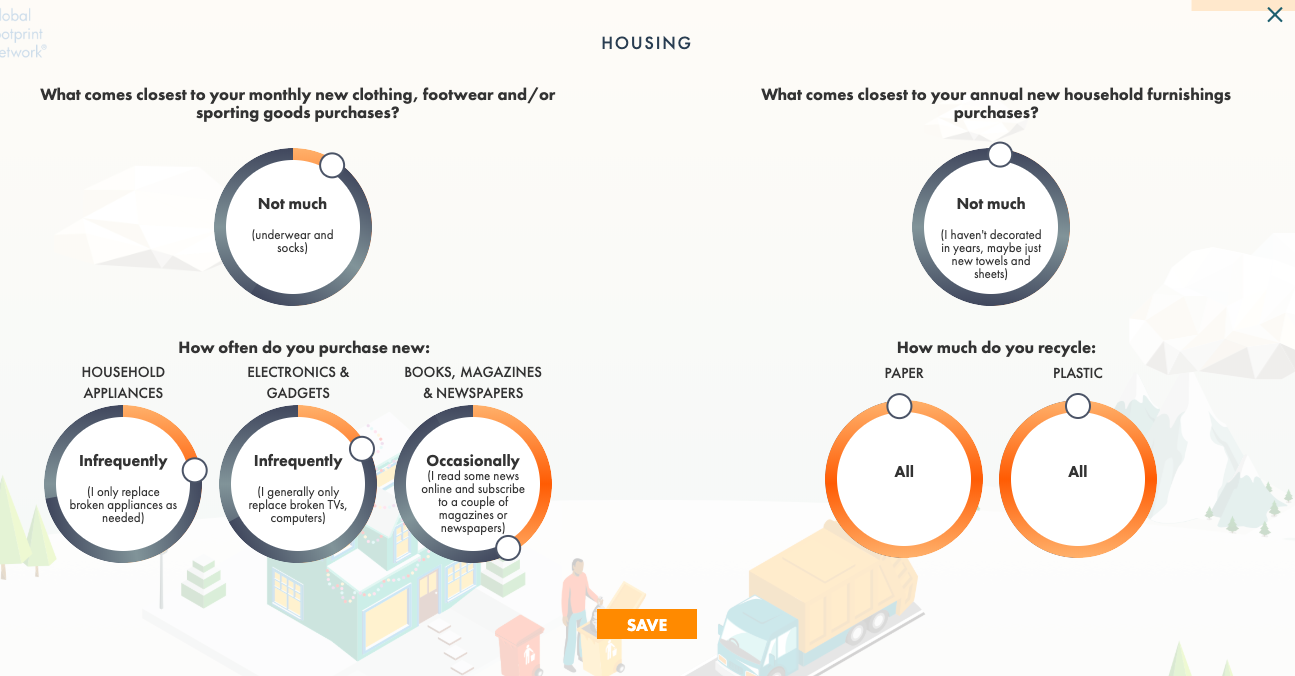 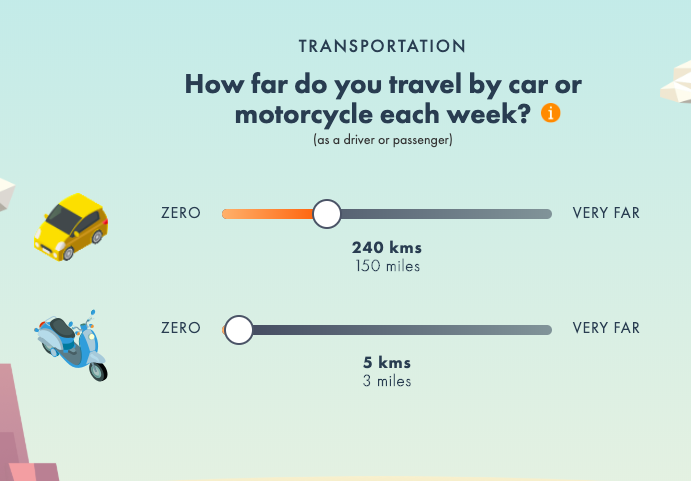 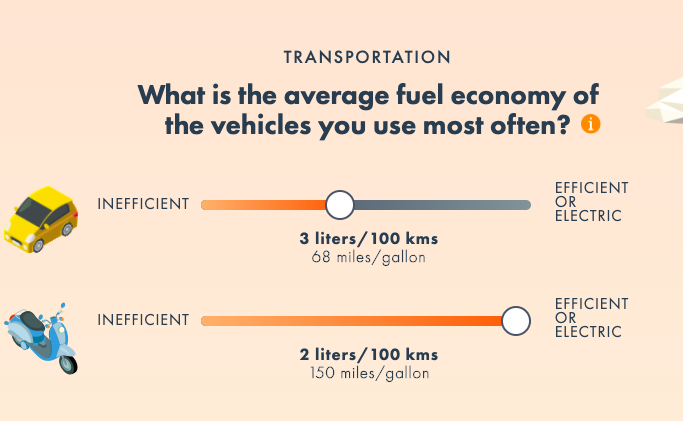 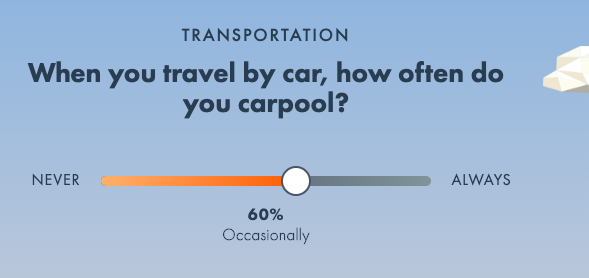 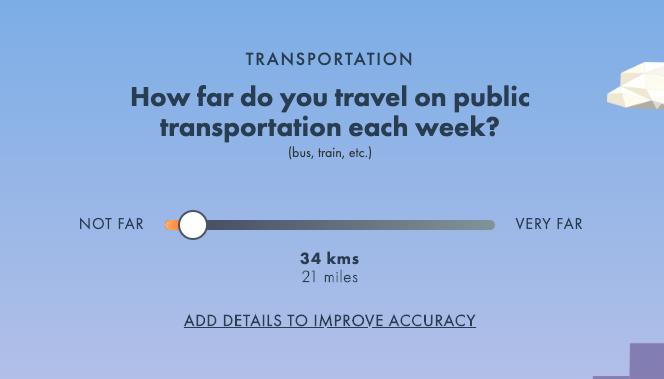 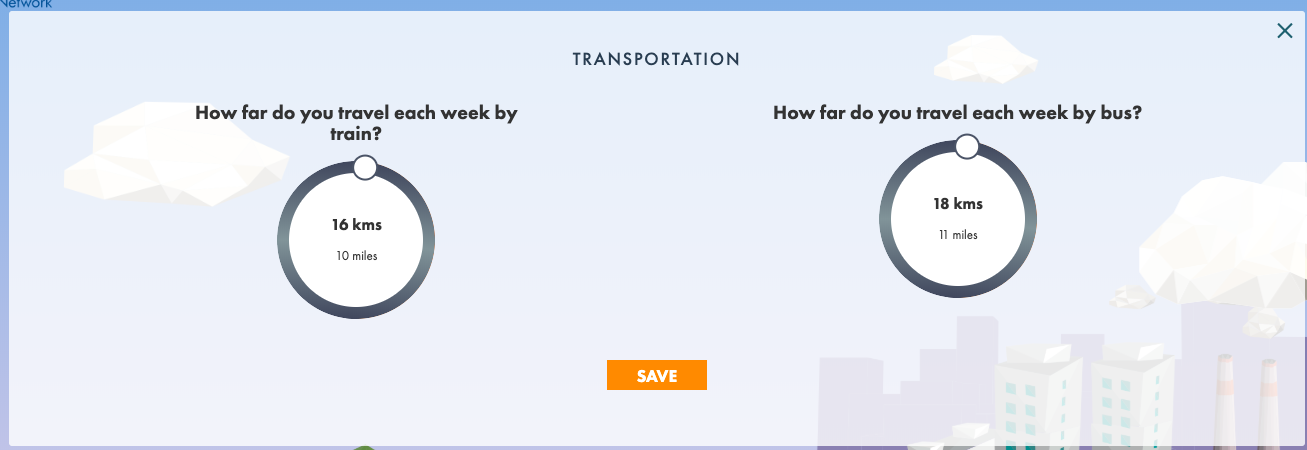 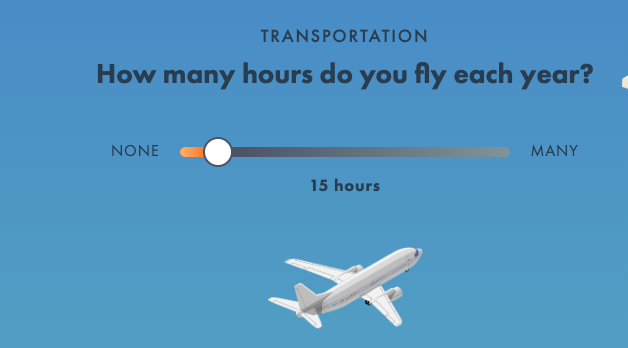 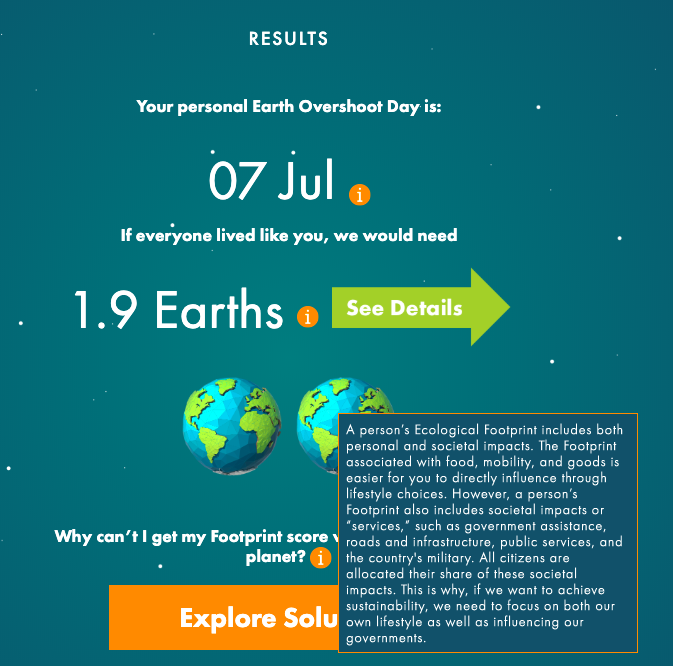 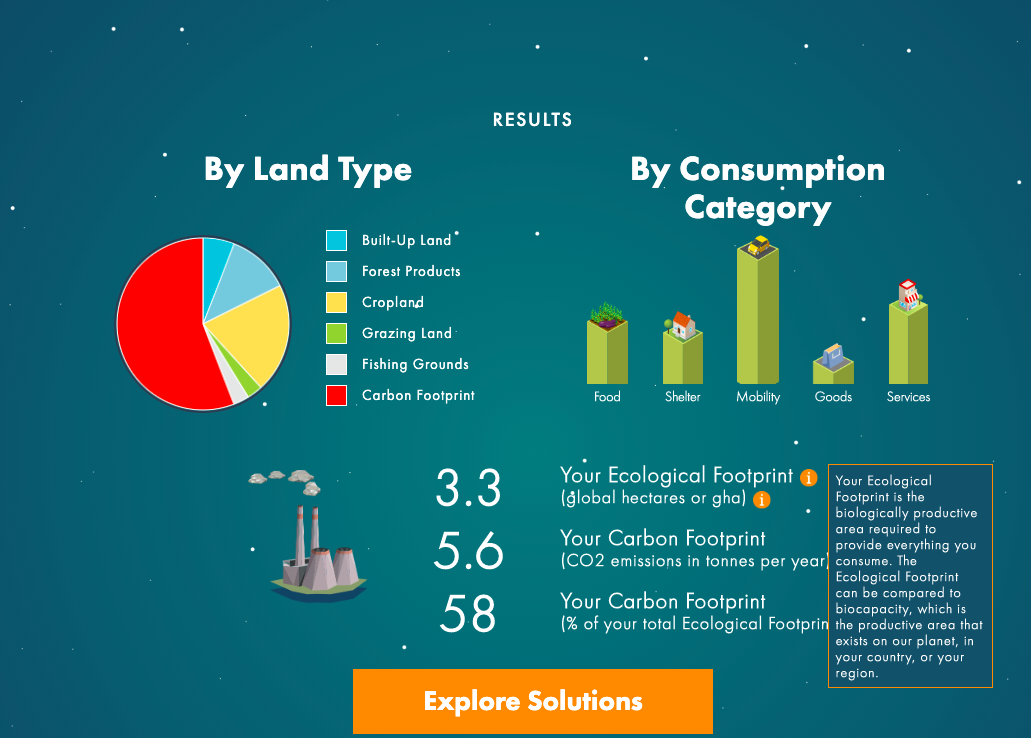 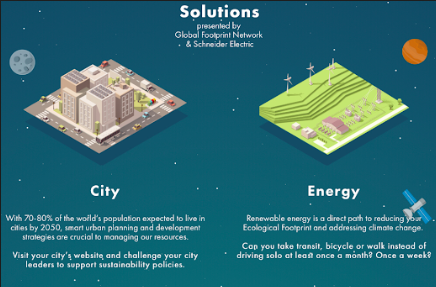 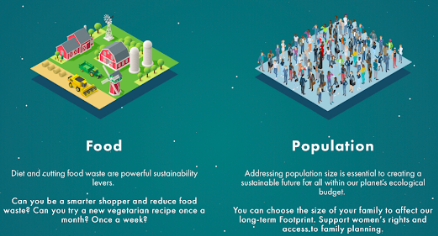 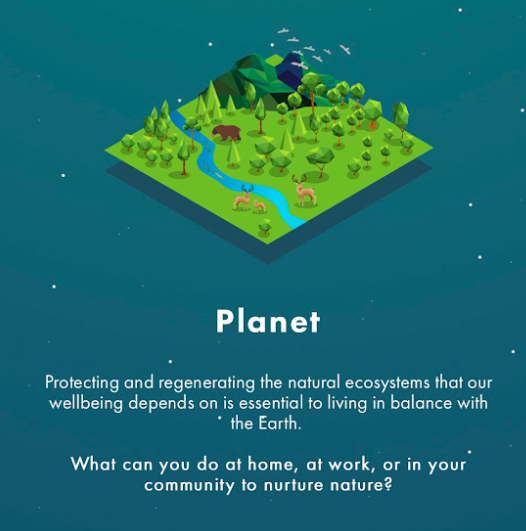 Earth Overshoot DayEcological FootprintCarbon footprintFoodShelterMobilityGoodsServicesCamassa Greta5.57 March9.415.9Cardone Luigi4.228 March7.111.9Costantini Mattia3.79 April6.29.1De Giorgio Giulia3.79 April6.29.9Favuzzi Gaia7.916 February13.525.7Fina Donato2.810 May4.66.4Iaia Emanuela3.86 April6.59.6Leo Samuele514 March8.512Leuzzi Sarah4.001 April6.710.5Licci Clarissa3.320 April5.68.2Lillo Alex3.612 April5.87.5Matarrese Camilla2.6 Earths21 May4.76.8Earth Overshoot DayEcological FootprintCarbon footprintFoodShelterMobilityGoodsServicesMessa Luca3.128 April5.27Miccoli Giulia3.87 April6.410Miccolis Federico5.310 March913.5Morelli Erika4.325 March7.312.8Morleo Greta5.39 MarchPadula Camilla3.322 April5.58Pignatelli Giada2.214 June3.85.5Salicandro Matteo3.322 April5.69Sardelli Gaia5.92 March1015.6